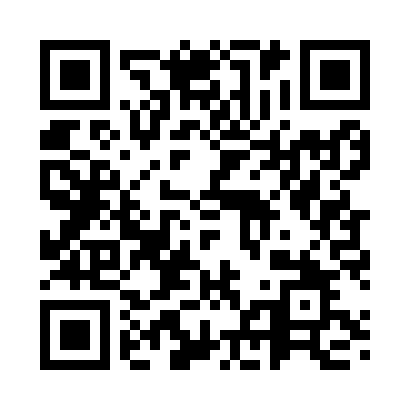 Prayer times for Stoob, AustriaMon 1 Apr 2024 - Tue 30 Apr 2024High Latitude Method: Angle Based RulePrayer Calculation Method: Muslim World LeagueAsar Calculation Method: ShafiPrayer times provided by https://www.salahtimes.comDateDayFajrSunriseDhuhrAsrMaghribIsha1Mon4:456:3212:584:327:249:052Tue4:426:3012:584:337:269:073Wed4:406:2812:574:347:279:094Thu4:376:2612:574:347:299:115Fri4:356:2412:574:357:309:136Sat4:336:2212:564:367:319:147Sun4:306:2012:564:367:339:168Mon4:286:1812:564:377:349:189Tue4:256:1612:564:387:369:2010Wed4:236:1412:554:387:379:2211Thu4:206:1212:554:397:389:2412Fri4:186:1112:554:397:409:2613Sat4:156:0912:544:407:419:2814Sun4:136:0712:544:417:439:3015Mon4:106:0512:544:417:449:3216Tue4:086:0312:544:427:459:3417Wed4:056:0112:544:427:479:3618Thu4:035:5912:534:437:489:3819Fri4:005:5712:534:447:509:4020Sat3:575:5612:534:447:519:4221Sun3:555:5412:534:457:529:4422Mon3:525:5212:534:457:549:4623Tue3:505:5012:524:467:559:4824Wed3:475:4812:524:467:579:5025Thu3:455:4712:524:477:589:5226Fri3:425:4512:524:477:599:5427Sat3:405:4312:524:488:019:5628Sun3:375:4212:524:498:029:5929Mon3:345:4012:514:498:0410:0130Tue3:325:3812:514:508:0510:03